                                               Приложение №4.13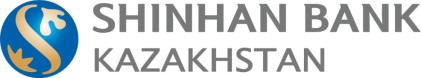 К правилам работы отдела клиентского сервисаАО «Шинхан Банк Казахстан»Информационный Чек-лист, определяющий список документов для открытия банковского счетадля филиалов и представительств юридических лиц-нерезидентов Республики КазахстанПредоставляются оригиналы либо нотариально заверенные копии документов, либо копии документов с проставление апостиля или в легализованном порядке, установленном международными договорами, ратифицированными Республикой Казахстан. Документы должны быть предоставлены на государственном или русском языке или в установленном порядке нотариально заверенные переводом на государственный или русский язык.В зависимости от видов открываемых счетов и правосубъектности клиента Банк вправе потребовать предоставления дополнительных документов, если это прямо установлено законодательством Республики Казахстан или Банком.1Заявление об открытии банковского счета (банковская форма, заполняемая компанией-заявителем);2Документ с образцами подписей и оттиска печати (не требуется проставление оттиска печати при ее отсутствии у юридического лица);3Копия регистрационного свидетельства о регистрации  нерезидента в качестве налогоплательщика;4Справку об учетной регистраций филиала (представительства)  юридического лица, подтверждающего факт прохождения учетной регистрации (перерегистрации);5Оригинал или нотариально удостоверенная копия выписки из торгового реестра либо другой документ аналогичного характера, содержащий информацию об органе, зарегистрировавшем юридическое лицо-нерезидента, регистрационном номере, дате и месте регистрации;6Положение о соответствующем филиале или представительстве;7Доверенность, выданная юридическим лицом-нерезидентом Республики Казахстан руководителю филиала или представительства, а также документы, подтверждающие полномочия лица, подписавшего доверенность;8Документы, подтверждающие полномочия лиц, указанных в документе с образцами подписей и оттиска печати (протокол/решение, приказ);9Копия(-и) документа(-ов), удостоверяющего(-их) личность лица(лиц), уполномоченного(-ых) подписывать платежные документы при совершении операций, связанных с ведением банковского счета клиента (распоряжением деньгами на банковском счете) в соответствии с документом с образцами подписей и оттиска печати.10Анкета юридического лица по установленной банком форме